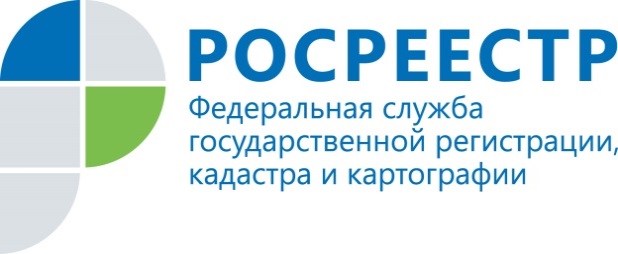 АнонсЭксперт Управления Росреестра по Республике Татарстан в эфире Радио Татарстана23 октября в 7.10  на «Радио Татарстана» в эфире программы «Новый день» слушайте интервью с экспертом Управления Росреестра по Республике Татарстан. Представитель ведомства Радиф Фазылов на татарском языке подробно расскажет о том,  как законно оформить земельный участок в собственность. В Казани «Радио Татарстана» вещает на волне 99.2 FM.Также напоминаем, что с записями состоявшихся радиоэфиров можно ознакомиться на официальном сайте Управления Росреестра по Республике Татарстан rosreestr.tatarstan.ru в разделе «Пресс-служба - радиоэфиры», а также в нашей «Вконтакте» (vk.com/rosreestr16). Контакты для СМИПресс-служба Росреестра Татарстана+8 843 255 25 10